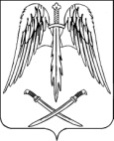 ПОСТАНОВЛЕНИЕАДМИНИСТРАЦИИ АРХАНГЕЛЬСКОГО СЕЛЬСКОГО ПОСЕЛЕНИЯТИХОРЕЦКОГО РАЙОНАот _____________                                                                                            № _____ст.Архангельская Об утверждении административного регламента администрации Архангельского сельского поселения Тихорецкого района по исполнению муниципальной функции «Осуществление муниципального контроля в области торговой деятельности»В соответствии с Федеральным законом от 27 июля 2010 года № 210-ФЗ «Об организации предоставления муниципальных услуг», Постановлением Правительства Российской Федерации от 16 мая 2011 года № 373 «О разработке и утверждения административных регламентов исполнения государственных функций и административных регламентов предоставления государственных услуг», в целях регламентации муниципальных услуг, предоставляемых администрацией Архангельского сельского поселения Тихорецкого района, п о с т а н о в л я ю:1. Утвердить административный регламент администрации Архангельского сельского поселения Тихорецкого района по исполнению муниципальной функции «Осуществление муниципального контроля в области торговой деятельности» (прилагается).2. Обнародовать настоящее постановление в установленном порядке и разместить на официальном сайте администрации Архангельского сельского  поселения Тихорецкого района в информационно-телекоммуникационной сети «Интернет».3.Контроль за выполнением настоящего постановления оставляю за собой.4.Постановление вступает в силу со дня его обнародования.Глава Архангельского сельскогопоселения Тихорецкого района                                                               Е.М.АбашкинПРИЛОЖЕНИЕУТВЕРЖДЕНпостановлением администрацииАрхангельского сельского поселения Тихорецкого районаот ___________ № _______Административный регламентадминистрации Архангельского сельского поселения Тихорецкого района по исполнению муниципальной функции «Осуществление муниципального контроля в области торговой деятельности»1. Общие положенияАдминистративный регламент администрации Архангельского сельского поселения Тихорецкого района исполнения муниципальной функции по осуществлению муниципального контроля в области торговой деятельности (далее - административный регламент) разработан в целях повышения качества и эффективности проверок по муниципальному контролю в области торговой деятельности, защиты прав участников торговых правоотношений и определяет сроки и последовательность действий при реализации полномочий по муниципальному контролю в области торговой деятельности. 1.1. Наименование муниципальной функцииОсуществление муниципального контроля в области торговой деятельности.1.2. Наименование органаместного самоуправления муниципального образования,непосредственно исполняющего муниципальную функциюОрганом администрации Архангельского сельского поселения Тихорецкого района, исполняющим муниципальную функцию по осуществлению муниципального контроля в области торговой деятельности (далее – муниципальная функция) является общий отдел администрации Архангельского сельского поселения Тихорецкого района (далее – общий отдел).Функция муниципального контроля в области торговой деятельности осуществляется специалистом общего отдела (далее- ответственный специалист), в функциональные обязанности которого в соответствии с должностной инструкцией входит осуществление муниципального контроля в области торговой деятельности (далее- муниципальный контроль) на территории Архангельского сельского поселения Тихорецкого района.Ответственный специалист, осуществляющий муниципальный контроль, взаимодействует в установленном порядке с органами государственной власти, органами прокуратуры, правоохранительными органами, специалистами администрации Архангельского сельского поселения Тихорецкого района, предприятиями, учреждениями, организациями и общественными объединениями, а также гражданами по вопросам проведения проверок, ведения учета и обмена соответствующей информацией.Взаимодействие при проведении проверок в отношении юридических лиц, индивидуальных предпринимателей осуществляется в соответствии с Федеральным законом от 26 декабря 2008 года № 294-ФЗ «О защите юридических лиц и индивидуальных предпринимателей при осуществлении государственного контроля (надзора) и муниципального контроля».1.3. Перечень нормативных правовых актов, регулирующих исполнение муниципальной функцииФункция муниципального контроля исполняется в соответствии с:Федеральным законом от 06.10.2003 № 131-ФЗ «Об общих принципах организации местного самоуправления в Российской Федерации»; Федеральным законом от 26.12.2008 № 294-ФЗ «О защите юридических лиц и индивидуальных предпринимателей при осуществлении государственного контроля (надзора) и муниципального контроля»;Федеральным законом от 28.12.2009 № 381-ФЗ «Об основах государственного регулирования торговой деятельности в Российской Федерации»;Федеральным законом от 30.12.2006 № 271-ФЗ «О розничных рынках и о внесении изменений в Трудовой кодекс Российской Федерации»;постановлением Правительства Российской Федерации от 10.03.2007 № 148 «Об утверждении Правил выдачи разрешений на право организации розничного рынка»;Законом Краснодарского края от 31.05.2005 № 879-КЗ «О государственной политике Краснодарского края в сфере торговой деятельности»;Законом Краснодарского края от 01.03.2011 № 2195-КЗ «Об организации деятельности розничных рынков и ярмарок на территории Краснодарского края»;Приказом департамента потребительской сферы и регулирования рынка алкоголя Краснодарского края от 09.04.2007 № 35 «О нормативных правовых актах, регламентирующих деятельность хозяйствующих субъектов на розничных рынках Краснодарского края»;Уставом Архангельского сельского поселения Тихорецкого района.1.4. Предмет муниципального контроля1.4.1. Предметом муниципального контроля в области торговой деятельности является:Проверка соблюдения юридическими лицами и индивидуальными предпринимателями требований, установленных муниципальными правовыми актами, в сферах:организации розничных рынков;размещения нестационарных торговых объектов;Проверка соблюдения юридическими лицами и индивидуальными предпринимателями требований к организации мелкорозничной торговли.1.4.2. Предметом проверки при осуществлении муниципального контроля является:В сфере размещения нестационарных торговых объектов – соблюдение при осуществлении деятельности юридическим лицом, индивидуальным предпринимателем установленных муниципальными правовыми актами требований о месторасположении нестационарного торгового объекта.В сфере организации розничных рынков - сведения, содержащиеся в документах юридического лица (управляющей рынком компании), устанавливающих их организационно-правовую форму, права и обязанности, предусмотренные законодательством Российской Федерации, и документы, используемые при осуществлении их деятельности и связанные с исполнением ими следующих требований, установленных муниципальными правовыми актами в сфере организации розничных рынков:о месторасположении розничного рынка;о сроке действия разрешения на право организации розничного рынка; месторасположение розничного рынка;о типе розничного рынка;о количестве торговых мест на универсальных рынках для осуществления деятельности по продаже сельскохозяйственной продукции гражданами, ведущими крестьянские (фермерские) хозяйства, личные подсобные хозяйства или занимающимися садоводством, огородничеством, животноводством, в количестве не менее чем 20 процентов торговых мест от количества торговых мест, предусматриваемых схемой размещения для торговли продовольственной группой товаров;1.5. Права и обязанности должностных лиц при осуществлении муниципального контроля1.5.1. В сфере организации розничных рынков и размещении нестационарных торговых объектов:1) своевременно и в полной мере исполнять предоставленные в соответствии с законодательством Российской Федерации полномочия по предупреждению, выявлению и пресечению нарушений обязательных требований и требований, установленных муниципальными правовыми актами;2) соблюдать законодательство Российской Федерации, права и законные интересы юридического лица, индивидуального предпринимателя, проверка которого проводится;3) проводить проверку на основании распоряжения администрации Архангельского сельского поселения Тихорецкого района, о ее проведении (далее - распоряжение) в соответствии с ее назначением;4) проводить проверку только во время исполнения служебных обязанностей, выездную проверку только при предъявлении служебных удостоверений, копии распоряжения и в случае, предусмотренном частью 5 статьи 10 Закона, копии документа о согласовании проведения проверки;5) не препятствовать руководителю, иному должностному лицу или уполномоченному представителю юридического лица, индивидуальному предпринимателю, его уполномоченному представителю присутствовать при проведении проверки и давать разъяснения по вопросам, относящимся к предмету проверки;6) предоставлять руководителю, иному должностному лицу или уполномоченному представителю юридического лица, индивидуальному предпринимателю, его уполномоченному представителю присутствующим при проведении проверки, информацию и документы, относящиеся к предмету проверки;7) знакомить руководителя, иного должностного лица или уполномоченного представителя юридического лица, индивидуального предпринимателя, его уполномоченного представителя с результатами проверки;8) учитывать при определении мер, принимаемых по фактам выявленных нарушений, соответствие указанных мер тяжести нарушений, их потенциальной опасности для жизни, здоровья людей, для животных, растений, окружающей среды, безопасности государства, для возникновения чрезвычайных ситуаций природного и техногенного характера, а также не допускать необоснованное ограничение прав и законных интересов граждан, в том числе индивидуальных предпринимателей, юридических лиц;9) доказывать обоснованность своих действий при их обжаловании юридическими лицами и индивидуальными предпринимателями в порядке, установленном законодательством Российской Федерации;10) соблюдать сроки проведения проверки;11) не требовать от юридического лица, индивидуального предпринимателя документы и иные сведения, представление которых не предусмотрено законодательством Российской Федерации;12) перед началом проведения выездной проверки по просьбе руководителя, иного должностного лица или уполномоченного представителя юридического лица, индивидуального предпринимателя, его уполномоченного представителя ознакомить их с положениями настоящего Административного регламента;13) осуществлять запись о проведенной проверке в журнале учета проверок.1.5.2. В сфере организации мелкорозничной торговли юридическими лицами и гражданами:1) соблюдать законодательство Российской Федерации, права и законные интересы юридического лица, гражданина, проверка которого проводится;2) проводить проверку только во время исполнения служебных обязанностей, при предъявлении служебных удостоверений;3) не препятствовать руководителю, иному должностному лицу или уполномоченному представителю юридического лица, гражданину присутствовать при проведении проверки и давать разъяснения по вопросам, относящимся к предмету проверки;4) предоставлять руководителю, иному должностному лицу или уполномоченному представителю юридического лица, гражданину присутствующим при проведении проверки, информацию и документы, относящиеся к предмету проверки;5) доказывать обоснованность своих действий при их обжаловании юридическими лицами и гражданами в порядке, установленном законодательством Российской Федерации;6) соблюдать сроки проведения проверки;7) не требовать от юридического лица, гражданина документы и иные сведения, представление которых не предусмотрено законодательством Российской Федерации.1.6. Права и обязанности лиц, в отношении которых осуществляются мероприятия по муниципальному контролюРуководитель, иное должностное лицо или уполномоченный представитель юридического лица, индивидуальный предприниматель, его уполномоченный представитель, гражданин при проведении проверки имеют право:1) непосредственно присутствовать при проведении проверки, давать объяснения по вопросам, относящимся к предмету проверки;2) получать от ответственного специалиста информацию, которая относится к предмету проверки и предоставление которой предусмотрено Федеральным законом от 26 декабря 2008 года № 294-ФЗ «О защите прав юридических лиц и индивидуальных предпринимателей при осуществлении государственного контроля (надзора) и муниципального контроля»;3) знакомиться с результатами проверки и указывать в акте проверки о своем ознакомлении с результатами проверки, согласии или несогласии с ними, а также с отдельными действиями должностного лица администрации;4) обжаловать действия (бездействие) должностного лица администрации, повлекшие за собой нарушение прав юридического лица, индивидуального предпринимателя при проведении проверки, в административном и (или) судебном порядке в соответствии с законодательством Российской Федерации;5) привлекать Уполномоченного при Президенте Российской Федерации по защите прав предпринимателей либо уполномоченного по защите прав предпринимателей в субъекте Российской Федерации к участию в проверке.1.7. Результат исполнения муниципальной функции Результатом исполнения муниципальной функции сфере организации розничных рынков и размещения нестационарных торговых объектов юридическими лицами и индивидуальными предпринимателями является акт проверки;В случае если основанием для проведения проверки является заявление (обращение) граждан, юридических лиц, индивидуальных предпринимателей результатом является направление письменного ответа заявителю.2. Требования к порядку исполнения муниципальной функции2.1. Порядок информирования об исполнении муниципальной функцииАдрес места нахождения уполномоченного органа – 352104, Краснодарский край, Тихорецкий район, посёлок Парковый, ул. Гагарина, 24Для обеспечения информирования о порядке исполнения муниципальной функции предоставляется следующая информация:а)график работы: понедельник- четверг с 8.00 до 17.00, перерыв с 12.00 до 13.00 часов; пятница с 8.00  до 16.00, перерыв с 12.00 до 13.00 часов;б)адрес электронной почты: arhangelskay @ list. ruтелефоны: 8(86196) 42-3-61,42-3-63;в)официальный сайт в информационно-телекоммуникационной сети «Интернет» - http://arkhang.tih.ru/;г) федеральная государственная информационная система «Единый портал государственных и муниципальных услуг (функций): http://pgu.krasnodar.ru;Для получения информации о процедурах исполнения муниципальной функции заинтересованные лица обращаются в администрацию Архангельского сельского поселения Тихорецкого района: лично, по телефону, в письменном виде почтовым отправлением или в форме электронного сообщения.Основными требованиями к информированию заявителей являются:достоверность представляемой информации об административных процедурах;чёткость в изложении информации об административных процедурах;полнота информирования об административных процедурах;наглядность форм представляемой информации об административных процедурах;удобство и доступность получения информации об административных процедурах;оперативность представления информации об административных процедурах.Специалистами администрации Архангельского сельского поселения Тихорецкого района может даваться устное индивидуальное информирование (личное или по телефону).При ответах на телефонные звонки и устные обращения специалисты администрации Архангельского сельского поселения Тихорецкого района, в рамках своей компетенции подробно и в вежливой (корректной) форме информируют обратившихся по интересующим их вопросам. Информирование должно проводиться без больших пауз, лишних слов, оборотов и эмоций.Ответ на телефонный звонок должен начинаться информацией о названии учреждения (органа, исполняющего муниципальную функцию), имени, отчестве и фамилии специалиста, принявшего телефонный звонок.Рекомендуемое время телефонного разговора не более 10 минут, личного устного информирования – не более 20 минут. При невозможности специалиста, принявшего телефонный звонок, самостоятельно ответить на поставленные вопросы, телефонный звонок может быть переадресован (переведён) на другого специалиста.Индивидуальное письменное информирование (по электронной почте) осуществляется направлением электронного письма на адрес электронной почты заявителя и должно содержать чёткий ответ на поставленные вопросы.Информационные стенды размещаются на видном, доступном месте и призваны обеспечить каждого заявителя исчерпывающей информацией о предоставлении муниципальной функции.На информационных стендах администрации Архангельского сельского поселения Тихорецкого района размещается информация, указанная в пунктах а-г раздела 2 настоящего Административного регламента.Такая же информация размещается на официальном сайте администрации Архангельского сельского поселения Тихорецкого района - http://arhangelskoesp.ru/, Информация об исполнении муниципальной функции размещается также в федеральной государственной информационной системе «Единый портал государственных и муниципальных услуг (функций)».Оформление информационных листов осуществляется удобным для чтения шрифтом – Times New Roman, формат листа А-4; текст – прописные буквы, размером шрифта № 14 – обычный, наименование – заглавные буквы, размером шрифта № 16 – жирный, поля –  вкруговую. Тексты материалов должны быть напечатаны без исправлений, наиболее важная информация выделяется жирным шрифтом. В случае оформления информационных материалов в виде образцов заявлений на получение муниципальной услуги, образцов заявлений, перечней документов требования к размеру шрифта и формату листа могут быть снижены.Утвержденный ежегодный план проведения плановых ежегодных проверок при осуществлении муниципального контроля в сфере торговой деятельности (далее – ежегодный план проверок) доводится до сведения заинтересованных лиц посредством его размещения на официальном сайте администрации Архангельского сельского поселения Тихорецкого района, официальных сайтах Генеральной прокуратуры Российской Федерации: http:genproc.gov.ru/ и прокуратуры Краснодарского края www.prokuratura-krasnodar.ru.2.2. Сведения о размере платы за услуги организаций, участвующих в исполнении муниципальной функции, взимаемой с лица, в отношении которого проводятся мероприятия по контролюПри исполнении уполномоченным органом муниципальной функции плата с субъектов проверок не взимается.2.3. Срок исполнения муниципальной функции2.3.1. В сфере организации розничных рынков и размещения нестационарных торговых объектов юридическими лицами и индивидуальными предпринимателями (с даты принятия решения о проведении проверки и до даты составления акта по результатам проверки) не может превышать 30 рабочих дней.Общий срок проведения каждой проверки (с даты начала проверки и до даты составления акта по результатам проверки) не может превышать 20 рабочих дней.2.3.2. В сфере организации мелкорозничной торговли юридическими лицами и гражданами – не может превышать 30 календарных дней с даты поступления поручения, заявления (обращения), информации из иных источников.3. Состав, последовательность и сроки выполнения  административных процедур, требования к порядку их выполнения в том числе особенности выполнения административных процедур в электронной форме3.1. Последовательность и сроки выполнения действий при исполнении муниципальной функции в сфере организации розничных рынков и размещения нестационарных торговых объектов3.1.1. Исполнение муниципальной функции осуществляется путём проведения проверок.Проведение проверок юридических лиц и индивидуальных предпринимателей осуществляется в соответствии с Законом и включает в себя следующие административные действия:принятие решения о проведении проверки;направление уведомления о проведении проверки;проведение проверки;подготовка акта проверки;	ознакомление юридического лица, индивидуального предпринимателя, иных должностных лиц или уполномоченного представителя юридического лица, индивидуального предпринимателя с актом проверки.Блок-схема исполнения муниципальной функции приведена в приложении к настоящему административному регламенту3.2. Принятие решения о проведении проверки3.2.1. Принятие решения о проведении плановой проверки.Плановые проверки проводятся в соответствии с ежегодным планом проверок.Основанием для включения в ежегодный план проверок является истечение 3 лет со дня:1) государственной регистрации юридического лица, индивидуального предпринимателя;2) окончания проведения последней плановой проверки юридического лица, индивидуального предпринимателя;3) начала осуществления юридическим лицом, индивидуальным предпринимателем предпринимательской деятельности в соответствии с представленным в уполномоченный Правительством Российской Федерации в соответствующей сфере федеральный орган исполнительной власти уведомлением о начале осуществления отдельных видов предпринимательской деятельности в случае выполнения работ или предоставления услуг, требующих представления указанного уведомления.3.2.2. Принятие решения о проведении внеплановой проверки.Основанием для проведения внеплановой проверки является:1) истечение срока исполнения юридическим лицом, индивидуальным предпринимателем ранее выданного предписания об устранении выявленного нарушения обязательных требований и (или) требований, установленных муниципальными правовыми актами;2) поступление в администрацию Архангельского сельского поселения Тихорецкого района обращений и заявлений граждан, в том числе индивидуальных предпринимателей, юридических лиц, информации от органов государственной власти, органов местного самоуправления, из средств массовой информации о следующих фактах:а) возникновение угрозы причинения вреда жизни, здоровью граждан, вреда животным, растениям, окружающей среде, объектам культурного наследия (памятникам истории и культуры) народов Российской Федерации, безопасности государства, а также угрозы чрезвычайных ситуаций природного и техногенного характера;б) причинение вреда жизни, здоровью граждан, вреда животным, растениям, окружающей среде, объектам культурного наследия (памятникам истории и культуры) народов Российской Федерации, безопасности государства, а также возникновение чрезвычайных ситуаций природного и техногенного характера;в) нарушение прав потребителей (в случае обращения граждан, права которых нарушены);3) распоряжение администрации Архангельского сельского поселения Тихорецкого района (далее-распоряжение), изданное в соответствии с поручениями Президента Российской Федерации, Правительства Российской Федерации и на основании требования прокурора о проведении внеплановой проверки в рамках надзора за исполнением законов по поступившим в органы прокуратуры материалам и обращениям.Проведение внеплановой выездной проверки подлежит согласованию с органом прокуратуры в установленном порядке.Проверка проводится на основании распоряжения. В распоряжении указываются:1) наименование органа муниципального контроля;2) фамилии, имена, отчества и должности уполномоченного должностного лица (лиц) на проведение проверки, а также привлекаемых к проведению проверки экспертов, представителей экспертных организаций;3) наименование юридического лица или фамилия, имя, отчество индивидуального предпринимателя, проверка которых проводится, места нахождения юридических лиц (их филиалов, представительств, обособленных структурных подразделений) или места нахождение фактического осуществления деятельности индивидуальными предпринимателями;4) цели, задачи и предмет проверки, и срок ее проведения;5) правовые основания проведения проверки, в том числе подлежащие проверке требования, установленные муниципальными правовыми актами;6) сроки проведения и перечень мероприятий по контролю, необходимых для достижения целей и задач проведения проверки;7) перечень административных регламентов по осуществлению муниципального контроля;8) перечень документов, представление которых юридическим лицом, индивидуальным предпринимателем необходимо для достижения целей и задач проведения проверки;9) даты начала и окончания проведения проверки.Продолжительность данного административного действия 3 рабочих дня.3.3. Направление уведомления о проведении проверки.3.3.1. О проведении плановой проверки юридическое лицо, индивидуальный предприниматель уведомляется не позднее чем в течение трех рабочих дней до начала ее проведения посредством направления копии распоряжения о начале проведения плановой проверки заказным почтовым отправлением с уведомлением о вручении или иным доступным способом.3.2.3.2. О проведении внеплановой выездной проверки, за исключением внеплановой выездной проверки, основания проведения которой указаны в пункте 2 части 2 статьи 10 Закона, юридическое лицо, индивидуальный предприниматель уведомляется не менее чем за двадцать четыре часа до начала ее проведения любым доступным способом.3.4. Проведение проверки.3.4.1. Проведение документарной проверки.В процессе проведения документарной проверки в первую очередь рассматриваются документы юридического лица, индивидуального предпринимателя, имеющиеся в администрации Архангельского сельского поселения Тихорецкого района, в том числе акты предыдущих проверок, материалы рассмотрения дел об административных правонарушениях и иные документы о результатах осуществления в отношении проверяемого лица муниципального контроля.В случае, если достоверность сведений, содержащихся в документах, имеющихся в администрации Архангельского сельского поселения Тихорецкого района, вызывает обоснованные сомнения, либо эти сведения не позволяют оценить исполнение юридическим лицом, индивидуальным предпринимателем требований, установленных муниципальными правовыми актами, администрация Архангельского сельского поселения Тихорецкого района направляет в адрес юридического лица, индивидуального предпринимателя мотивированный запрос с требованием представить иные необходимые для рассмотрения в ходе проведения документарной проверки документы. К запросу прилагается заверенная печатью копия распоряжения о проведении проверки.В течение десяти рабочих дней со дня получения мотивированного запроса юридическое лицо, индивидуальный предприниматель обязано направить в адрес администрации Архангельского сельского поселения Тихорецкого района, указанные в запросе документы.Указанные в запросе документы представляются в виде копий, заверенных печатью (при ее наличии) и соответственно подписью индивидуального предпринимателя, его уполномоченного представителя, руководителя, иного должностного лица юридического лица. Юридическое лицо, индивидуальный предприниматель вправе представить указанные в запросе документы в форме электронных документов в порядке, определяемом Правительством Российской Федерации.Не допускается требовать нотариального удостоверения копий документов, представляемых в администрацию Архангельского сельского поселения, если иное не предусмотрено законодательством Российской Федерации.В случае, если в ходе документарной проверки выявлены ошибки и (или) противоречия в представленных юридическим лицом, индивидуальным предпринимателем документах либо несоответствие сведений, содержащихся в этих документах, сведениям, содержащимся в имеющихся в администрации Архангельского сельского поселения документах и (или) полученным в ходе осуществления муниципального контроля, информация об этом направляется юридическому лицу, индивидуальному предпринимателю с требованием представить в течение десяти рабочих дней необходимые пояснения в письменной форме.Специалисты администрации Архангельского сельского поселения Тихорецкого района, которые проводят документарную проверку, обязаны рассмотреть представленные руководителем или иным должностным лицом юридического лица, его уполномоченным представителем, индивидуальным предпринимателем, его уполномоченным представителем пояснения и документы, подтверждающие достоверность ранее представленных документов.В случае, если после рассмотрения представленных пояснений и документов, либо при отсутствии пояснений специалисты администрации Архангельского сельского поселения Тихорецкого района, проводящие проверку, установят признаки нарушения обязательных требований или требований, установленных муниципальными правовыми актами, специалисты администрации Архангельского сельского поселения Тихорецкого района вправе провести выездную проверку.Продолжительность данного административного действия 20 рабочих дней.3.4.2. Проведение выездной проверки.Выездная проверка проводится в случае, если при документарной проверке не представляется возможным:а) удостовериться в полноте и достоверности сведений, содержащихся в имеющихся в администрации Архангельского сельского поселения Тихорецкого района документах юридического лица, индивидуального предпринимателя;б) оценить соответствие использования торговых мест, выделенных для осуществления продажи сельскохозяйственной продукции, требованиям, установленным в муниципальном правовом акте, без проведения соответствующего мероприятия по контролю.Выездная проверка начинается с предъявления служебного удостоверения специалистами администрации Архангельского сельского поселения Тихорецкого района, обязательного ознакомления руководителя или иного должностного лица, юридического лица, его уполномоченного представителя, индивидуального предпринимателя, его уполномоченного представителя с распоряжением о назначении выездной проверки и с полномочиями проводящих выездную проверку лиц, а также с целями, задачами, основаниями проведения выездной проверки, видами и объемом мероприятий по контролю, со сроками и условиями проведения проверки.Руководитель, иное должностное лицо или уполномоченный представитель юридического лица, индивидуальный предприниматель, его уполномоченный представитель обязаны предоставить специалистам администрации Архангельского сельского поселения Тихорецкого района, проводящим выездную проверку, возможность ознакомиться с документами, связанными с целями и задачами и предметом выездной проверки, а также обеспечить доступ проводящих выездную проверку специалистов администрации Архангельского сельского поселения Тихорецкого района на территорию, в используемые юридическим лицом при осуществлении деятельности здания, строения, сооружения, помещения. По просьбе руководителя, иного должностного лица или уполномоченного представителя юридического лица, индивидуального предпринимателя, его уполномоченного представителя специалисты администрации Архангельского сельского поселения Тихорецкого района обязаны ознакомить подлежащих проверке лиц с настоящим Административным регламентом.Продолжительность данного административного действия 3 рабочих дня.3.5. Составление акта проверки соблюдения законодательства3.5.1. По результатам проверки специалистами администрации Архангельского сельского поселения Тихорецкого района, проводящими проверку, составляется акт по установленной форме в двух экземплярах.К акту проверки прилагаются протоколы или заключения проведенных обследований, объяснения должностных лиц юридического лица, специалистов индивидуального предпринимателя на которых возлагается ответственность за соблюдение при осуществлении деятельности требований муниципальных правых актов, предписания об устранении выявленных нарушений и иные связанные с результатами проверки документы или их копии.3.5.2. Акт оформляется непосредственно после завершения проверки в двух экземплярах. Продолжительность данного административного действия 3 рабочих дня со дня окончания проведения проверки.3.5.3. Юридические лица, индивидуальные предприниматели вправе вести журнал учета проверок по типовой форме, установленной федеральным органом исполнительной власти, уполномоченным Правительством Российской Федерации.В журнале учета проверок специалистами администрации Архангельского сельского поселения Тихорецкого района осуществляется запись о проведенной проверке, содержащая сведения о наименовании, датах начала и окончания проведения проверки, времени ее проведения, правовых основаниях, целях, задачах и предмете проверки, выявленных нарушениях и выданных предписаниях, а также указываются фамилии, имена, отчества и должности специалистов администрации Архангельского сельского поселения Тихорецкого района, проводящих проверку, их подписи.При отсутствии журнала учета проверок в акте проверки делается соответствующая запись.3.5.4. Юридическое лицо, индивидуальный предприниматель, проверка которого проводилась, в случае несогласия с фактами, выводами, предложениями, изложенными в акте проверки, либо с выданным предписанием об устранении выявленных нарушений, в течение пятнадцати дней с даты получения акта проверки вправе представить в администрацию Архангельского сельского поселения Тихорецкого района в письменной форме возражения в отношении акта проверки и (или) выданного предписания об устранении выявленных нарушений в целом или его отдельных положений. При этом юридическое лицо, индивидуальный предприниматель вправе приложить к таким возражениям документы, подтверждающие обоснованность таких возражений, или их заверенные копии, либо в согласованный срок передать их в администрации Архангельского сельского поселения Тихорецкого района.3.6. Ознакомление юридического лица, индивидуального предпринимателя, иных должностных лиц или уполномоченного представителя юридического лица, индивидуального предпринимателя с актом проверки3.6.1.С оформленным  актом проверки предоставляется для ознакомления юридическому лицу, индивидуальному предпринимателю, иным должностным лицам или уполномоченным представителям юридического лица, индивидуального предпринимателя. После ознакомления акт проверки подписывается всеми участниками проверки немедленно. Один экземпляр акта проверки с копиями приложений, предписанием вручается под расписку руководителю, иному должностному лицу или уполномоченному представителю субъекта проверки. В случае отсутствия руководителя, иного должностного лица или уполномоченного представителя субъекта проверки, а также в случае отказа проверяемого лица дать расписку об ознакомлении либо об отказе в ознакомлении с актом проверки акт с момента составления направляется заказным почтовым отправлением с уведомлением о вручении, которое приобщается к экземпляру акта проверки, хранящемуся в деле уполномоченного органа.Продолжительность данного административного действия – в день окончания проведения проверки.3.6.2.В случае выявления юридическим лицом, индивидуальным предпринимателем в полученных документах опечаток и ошибок, юридическое лицо, индивидуальный предприниматель вправе представить в Администрацию заявление об исправлении таких опечаток и ошибок.Специалист в срок, не превышающий 3 рабочих дней с момента поступления заявления, проводит проверку указанных в таком заявлении сведений.В случае выявления допущенных опечаток и ошибок в выданных документах, Специалист осуществляет их замену в срок, не превышающий                 7 рабочих дней с момента поступления соответствующего заявления.4.Формы контроля за исполнением административного регламента4.1.Текущий контроль за соблюдением и исполнением муниципальными служащими Администрации положений настоящего Административного регламента и иных нормативных правовых актов, устанавливающих требования к исполнению Муниципальной функции, осуществляется Главой или должностным лицом, исполняющим его обязанности, путем проведения проверок.4.2.Плановые проверки проводятся в соответствии с утвержденным планом работы Администрации не чаще чем один раз в три года.Внеплановые проверки проводятся в случае обращений заинтересованных лиц с жалобами на нарушения прав и законных интересов Заявителя в результате принятого решения и (или) действия (бездействия).По результатам проведенных проверок, в случае выявления нарушений соблюдения положений Административного регламента, виновные лица несут ответственность в порядке, установленном законодательством Российской Федерации.4.3.За решения и действия (бездействие), принимаемые (осуществляемые) в ходе исполнения Муниципальной функции, муниципальные служащие и иные должностные лица несут ответственность в соответствии с законодательством Российской Федерации.4.4.Контроль за исполнением Административного регламента со стороны граждан, их объединений и организаций осуществляется путем направления письменных обращений.5.Досудебный (внесудебный) порядок обжалования решений и действий (бездействия) органа, исполняющего Муниципальную функцию, а также должностных лиц, муниципальных служащих5.1.Заявитель вправе подать жалобу на решение и (или) действие (бездействие) должностных лиц Администрации и (или) муниципальных служащих Администрации при исполнении Муниципальной функции (далее - жалоба) в письменной форме, в том числе при личном приеме, или в форме электронного документа.5.2.Заявитель может обратиться с жалобой по основаниям и в порядке, установленными статьями 11.1 и 11.2 Федерального закона от 27 июля                    2010 года № 210-ФЗ «Об организации предоставления государственных и муниципальных услуг», в том числе в следующих случаях:1)нарушение срока регистрации запроса Заявителя об исполнении Муниципальной функции;2)нарушение срока исполнения Муниципальной функции;3)требование у Заявителя документов, не предусмотренных нормативными правовыми актами Российской Федерации, нормативными правовыми актами Краснодарского края, правовыми актами Архангельского сельского поселения Тихорецкого района для исполнения Муниципальной функции;4)отказ в приеме документов, предоставление которых предусмотрено нормативными правовыми актами Российской Федерации, нормативными правовыми актами Краснодарского края, правовыми актами Архангельского сельского поселения Тихорецкого района для исполнения Муниципальной функции у Заявителя;5)отказ в исполнении Муниципальной функции, если основания отказа не предусмотрены федеральными законами и принятыми в соответствии с ними иными нормативными правовыми актами Российской Федерации, нормативными правовыми актами Краснодарского края, правовыми актами Архангельского сельского поселения Тихорецкого района;6)затребование с Заявителя при исполнении Муниципальной функции платы, не предусмотренной нормативными правовыми актами Российской Федерации, нормативными правовыми актами Краснодарского края, правовыми актами Архангельского сельского поселения Тихорецкого района;7)отказ должностных лиц Администрации и (или) муниципальных служащих Администрации, исполняющих Муниципальную функцию, в исправлении допущенных опечаток и ошибок в выданных в результате исполнения Муниципальной функции документах, либо нарушение установленного срока таких исправлений.5.3.Жалоба подается в Администрацию. Почтовый адрес для направления жалобы: 352117, Краснодарский край, Тихорецкий район, станица Архангельская, ул.Ленина, 21.5.4.Жалоба на решение, принятое муниципальным служащим Администрации, и (или) действие (бездействие) муниципального служащего Администрации, исполняющего Муниципальную функцию, рассматривается Главой.5.5.Жалоба может быть направлена по почте, через МФЦ, с использованием информационно-телекоммуникационной сети «Интернет», официального сайта, Единого портала (www.gosuslugi.ru) либо Портала  Краснодарского края (pgu.krasnodar.ru), а также может быть принята при личном приеме Заявителя.5.6.Жалоба должна содержать:1)наименование Администрации, должностного лица Администрации и (или) муниципального служащего Администрации, решения и действия (бездействие) которых обжалуются;2)фамилию, имя, отчество (последнее при наличии), сведения о месте жительства Заявителя - физического лица либо наименование, сведения о месте нахождения Заявителя - юридического лица, а также номер (номера) контактного телефона, адрес (адреса) электронной почты (при наличии) и почтовый адрес, по которым должен быть направлен ответ Заявителю;3)сведения об обжалуемых решениях и (или) действиях (бездействии) должностных лиц и (или) муниципального служащего Администрации;4)доводы, на основании которых Заявитель не согласен с решением и (или) действием (бездействием) должностного лица и (или) муниципального служащего Администрации. Заявителем могут быть представлены документы (при наличии), подтверждающие доводы Заявителя, либо их копии.5.7.Жалоба, поступившая в Администрацию, подлежит рассмотрению в течение 15 рабочих дней со дня ее регистрации, а в случае обжалования отказа Администрации, должностного лица Администрации и (или) муниципального служащего Администрации, исполняющего Муниципального функцию, в приеме документов у Заявителя, либо в исправлении допущенных опечаток и ошибок или в случае обжалования нарушения установленного срока таких исправлений - в течение  5 рабочих дней со дня ее регистрации.5.8.По результатам рассмотрения жалобы Глава принимает одно из следующих решений:1)удовлетворяет жалобу, в том числе в форме отмены принятого решения, исправления допущенных опечаток и ошибок в выданных в результате исполнения Муниципальной функции документах, возврата Заявителю денежных средств, взимание которых не предусмотрено нормативными правовыми актами Российской Федерации, нормативными правовыми актами Краснодарского края, правовыми актами Архангельского сельского поселения Тихорецкого района;2)отказывает в удовлетворении жалобы.5.9.Не позднее дня, следующего за днем принятия решения, Заявителю в письменной форме и по желанию Заявителя в электронной форме направляется мотивированный ответ за подписью Главы о результатах рассмотрения жалобы.5.10.В случае установления в ходе или по результатам рассмотрения жалобы признаков состава административного правонарушения или преступления, Глава незамедлительно направляет имеющиеся материалы в Тихорецкую межрайонную прокуратуру.Заместитель главыАрхангельского сельскогопоселения Тихорецкого района                                                               Н.А.БулатоваБЛОК-СХЕМАисполнения функции «Осуществление муниципального контроля в области торговой деятельности»Заместитель главыАрхангельского сельскогопоселения Тихорецкого района                                                               Н.А.БулатоваПРИЛОЖЕНИЕк административному регламенту исполнения муниципальной функции «Осуществление муниципального контроля в области торговой деятельности», утвержденному постановлением администрации Архангельского сельского поселения Тихорецкого районаот _______________№_________